REQUERIMENTO N.º 2003/2019Solicita informações sobre sinalização de solo na Rua  Campos Salles no trecho entre a Av. Invernada e Rua Benedito de Campos.Senhora Presidente,Nobres Vereadores:  				Considerando inexistência de sinalização de solo na Rua Campos Salles no trecho entre a Av. Invernada e Rua Benedito de Campos (Jardim América), com trecho crítico no aclive que dá acesso ao Jardim Jurema; 				Considerando que foram instalados radares para controle de velocidade, no entanto, sem sinalização de solo, o que deixa o trecho em extrema vulnerabilidade para a ocorrência de acidentes;	O vereador MAURO DE SOUSA PENIDO, no uso de suas atribuições legais, requer nos termos regimentais, após aprovação em Plenário, que seja encaminhado ao Excelentíssimo Senhor Prefeito Municipal, o seguinte pedido de informações:Qual o planejamento da atual Administração Municipal para a regularização da sinalização de solo no trecho de rua mencionado? Especificar ações concretos com prazos para as providências planejadas.JUSTIFICATIVA:			O vereador busca informações com a finalidade de exercer suas atividades fiscalizatórias das ações exercidas pelo Poder Executivo Municipal.  			         Valinhos, 04 de Setembro de 2019          MAURO DE SOUSA PENIDO                          Vereador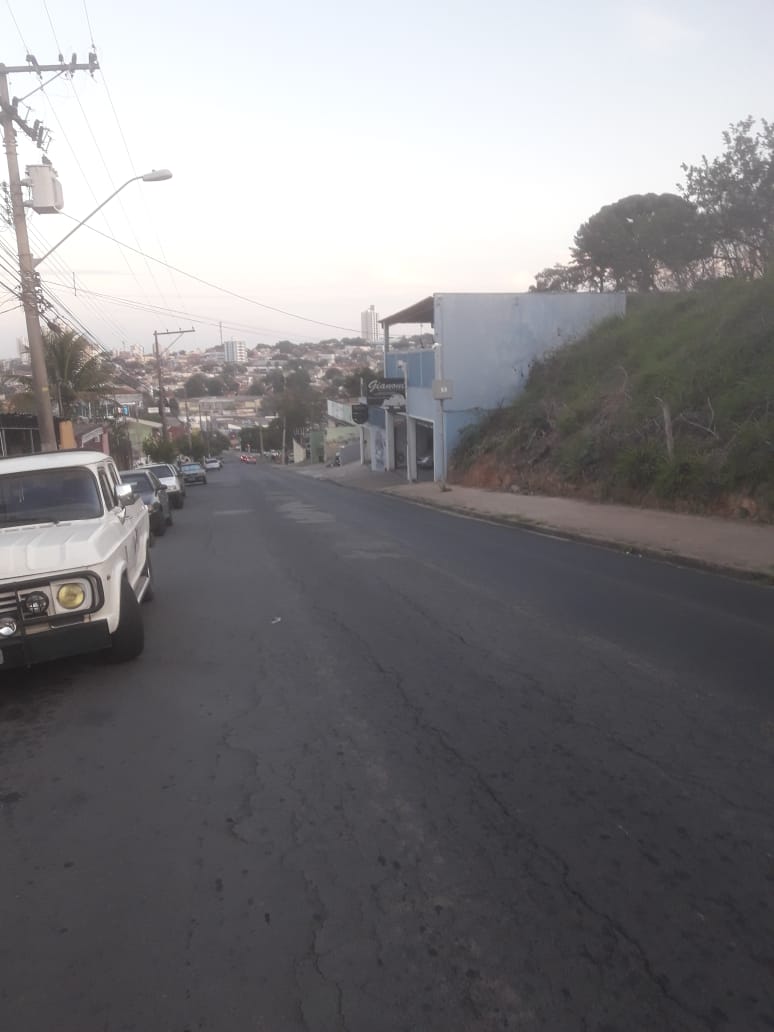 